Н А К А Звід 30.09.2019 № 193                                                                                                   Про направлення  збірної команди районудля участі в  ХІІ міському турнірі                                                                                         юних географів серед учнів   7 -11 класівзакладів загальної середньої освіти          На виконання у 2019 році основних заходів Комплексної програми розвитку освіти м. Харкова на 2018 – 2022 роки, відповідно до наказів Департаменту освіти Харківської міської ради від 06.09.2019 № 224                               «Про проведення XІІ міського турніру юних географів серед учнів                                    7 -11 класів закладів  загальної  середньої  освіти», Управління освіти від  30.09.2019  № 194  «Про підсумки проведення І (районного) етапу                                   ХІІ міського турніру юних географів серед учнів 7 -11 класів закладів загальної середньої освіти»НАКАЗУЮ:1. Направити збірну команди Харківської гімназії (далі – ХГ) № 34 та Харківської ЗОШ  І – ІІІ ступенів(далі – ХЗОШ) № 48, 66, 120  Харківської міської ради Харківської області для участі в ХІІ міському турнірі юних географів, що відбудеться 12.10.2019 року на базі Харківської гімназії № 116                      у складі:- Єремчук Сергій (9 кл.),- Гамуля Наталія (11 кл.), - Канівець Анна (10 кл.), - Демідов Марк (8 кл.), - Тихоненко Аліса  (11 кл.).2. Призначити керівником збірної команди  -  Кравчук Надію Леонідівну, вчителя географії ХЗОШ № 66.3. Покласти відповідальність за збереження життя та здоров’я дітей під час участі в турнірі на керівника команди  Кравчук Надію Леонідівну.4. Директору   ХГ  № 12 Калмичковій Л.А. та директорам  ХЗОШ І – ІІІ ступенів № 48,  66, 120 Мирошниченко Ю.Г., Подшиловій Н.М., Колісник І.А. організувати проведення інструктажу з безпеки життєдіяльності для учасників  команди.                                                                                                           До 30.09.2019Завідувачу ЛКТО  Остапчук С.П. розмістити цей наказ на сайті Управління освіти.                                                                                                                             До 30.09.20196. Контроль за виконанням даного наказу залишаю за собою.В.о. начальника Управління освіти	                        О.В. ПРОХОРЕНКО З наказом ознайомлені:  	                       ЛАШИНА    Н.В.                                                                                                                                                          МАЛІКОВА  І.М.                                                                                                                                           ОСТАПЧУК  С.П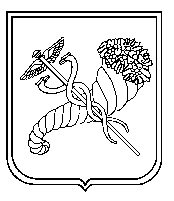 Головний спеціаліст Управління освіти-уповноважена особа з питань запобігання та виявлення корупції                            О.М. СТЕЦКО